Непосредственная образовательная деятельность младшей группы «Грибочки»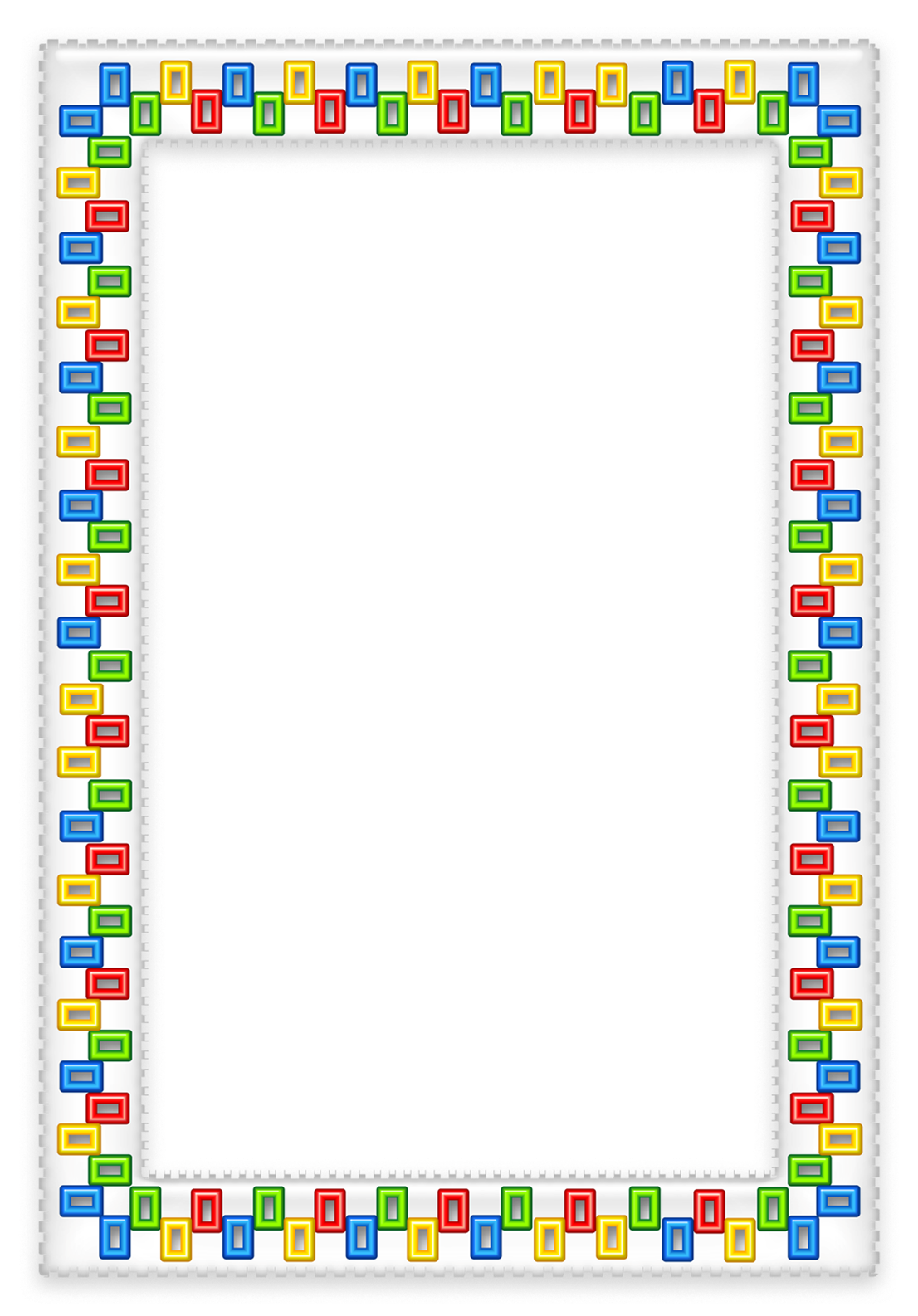 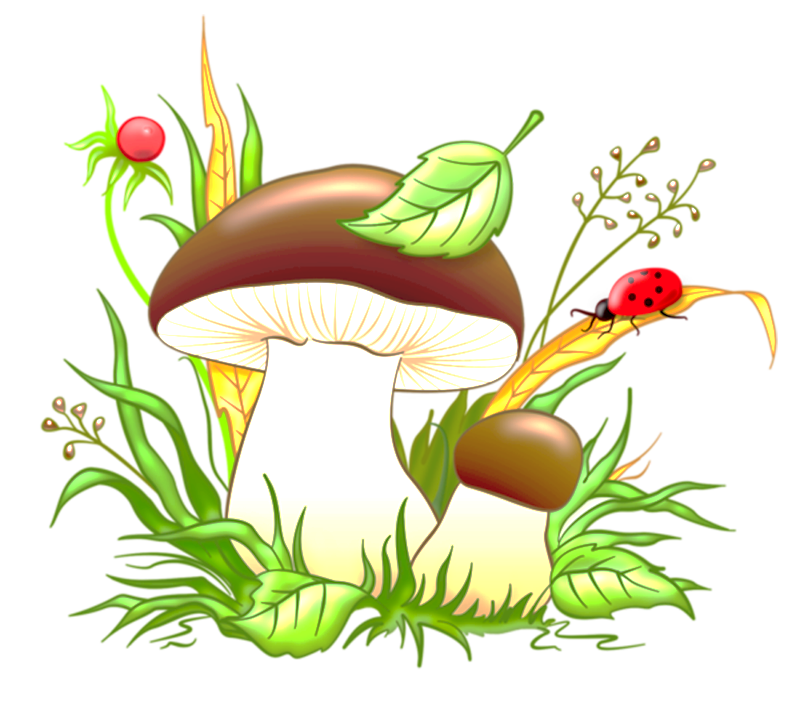 Дни неделиНОДВремяПонедельникПознавательное развитие. Ознакомление с миром природы. Социальным миром9:00 – 9:15ПонедельникХудожественно – эстетическое развитие. Музыка9:25– 9:40Вторник Художественно – эстетическое развитие. Рисование 9:00 – 9:15Вторник Физическое развитие. Физическая культура9:25 – 9:40Среда1. Познавательное развитие. ФЭМП9:00-9:15Среда2.Художественно – эстетическое развитие. Музыка9:25-9:40ЧетвергРечевое развитие. Коммуникация 9:00 – 9:15ЧетвергФизическое развитие. Физическая культура на прогулке11:00 – 11:15ПятницаФизическое развитие. Физическая культура 9:00 – 9:15Пятница2. Художественно – эстетическое развитие. Лепка/Аппликация 9:25 – 9:40